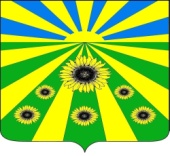 ПОСТАНОВЛЕНИЕАДМИНИСТРАЦИИ РАССВЕТОВСКОГО СЕЛЬСКОГО ПОСЕЛЕНИЯ СТАРОМИНСКОГО РАЙОНА  от 29.08.2016                                                                                      № 144п. РассветОб утверждении Порядка предоставления   пенсии за выслугу лет лицам, замещавшим муниципальные должности и должности муниципальной службы муниципального образования Рассветовское сельское поселение Староминского районаВо исполнение Решения Совета Рассветовского сельского поселения Староминского района от 26.08.2016 года № 21.4 «Об утверждении положения о пенсии за выслугу лет лицам, замещавшим муниципальные должности и должности муниципальной службы муниципального образования Рассветовское сельское поселение Староминского района», руководствуясь статьей 32 Устава Рассветовского сельского поселения Староминского района п о с т а н о в л я ю:1.Утвердить Порядок предоставления пенсии за выслугу лет лицам, замещавшим муниципальные должности и должности муниципальной службы муниципального образования Рассветовское сельское поселение Староминского района (согласно приложению). 2.Контроль за выполнением настоящего постановления оставляю за собой.3. Постановление вступает в силу со дня его обнародования.Глава Рассветовского сельского поселенияСтароминского района                                                                    А.В. ДемченкоПорядок предоставления   пенсии за выслугу лет лицам, замещавшим муниципальные должности и должности муниципальной службы муниципального образования Рассветовское сельское поселение Староминского районаНастоящий Порядок предоставления  пенсии за выслуги лет  лицам, замещавшим муниципальные должности и должности муниципальной службы муниципального образования Рассветовское сельское поселение Староминского района (далее - Порядок)  определяет процедуру обращения за пенсией за выслугу лет лицами, замещавшими муниципальные должности и должности муниципальной службы, рассмотрения заявлений о назначении (приостановлении, возобновлении) выплаты пенсии за выслугу лет, а также порядок их назначения, перерасчета и выплаты лицам, замещавшим муниципальные должности и должности муниципальной службы муниципального образования Рассветовское сельское поселение Староминского района.1. Действие настоящего Порядка распространяется на лиц, замещавших муниципальные должности и должности муниципальной службы муниципального образования Рассветовское сельское поселение Староминского района,  при наличии условий, дающих право  на пенсию за выслугу лет в соответствии с разделом 2  Положения о пенсии  за выслугу лет лицам, замещавшим муниципальные должности и должности муниципальной службы в органах местного самоуправления муниципального образования  Рассветовское сельское поселение Староминского района, утвержденного решением Совета Рассветовского сельского поселения Староминского района  от ___________2016 года № ____, в размерах, согласно разделу 3 указанного Положения.2. Лицо, замещавшее муниципальную должность или должность муниципальной службы  муниципального образования Рассветовское сельское поселение Староминского района (далее – заявитель), подает письменное заявление по форме согласно приложению № 1 к настоящему Порядку специалисту по кадровым вопросам у администрации  Рассветовского сельского поселения Староминского района с необходимыми документами:-копия паспорта (документа, удостоверяющего личность);-справка органа, осуществляющего пенсионное обеспечение, о назначенной (досрочно оформленной) трудовой (страховой) пенсии по старости (инвалидности) с указанием федерального закона, в соответствии с которым она назначена, и размера назначенной пенсии, датированная месяцем обращения;-копия решения (приказа, распоряжения) о прекращении полномочий лица, замещавшего муниципальную должность и (или) об увольнении с должности муниципальной службы;-копия трудовой книжки; копия военного билета; -другие документы, подтверждающие периоды, включаемые в стаж муниципальной службы.3. Заявитель может обращаться за назначением пенсии за выслугу лет в любое время после возникновения права на неё и назначения трудовой (страховой) пенсии по старости (инвалидности) без ограничения каким-либо сроком путем подачи соответствующего заявления.4. Заявление о назначении пенсии за выслугу лет регистрируется специалистом администрации Рассветовского сельского поселения в день его подачи.5. При приеме заявления о назначении пенсии за выслугу лет, и при наличии вышеуказанных документов  для её назначения специалист по кадровым вопросам:-проверяет правильность оформления заявления и соответствие изложенных в нем сведений документу, удостоверяющему личность, и иным представленным документам;-сличает подлинники документов с их копиями и удостоверяет их;-регистрирует заявление и выдает расписку-уведомление, в которой указываются дата приема заявления, перечень недостающих документов и сроки их представления;-истребует дополнительные документы, необходимые для назначения пенсии за выслугу лет;-оказывает содействие в получении недостающих документов для назначения пенсии за выслугу лет.6. Специалист по кадровым вопросам при получении заявления от лица, имеющего право на пенсию за выслугу лет, оформляет справку о должностях, периоды службы (работы) в которых включаются в стаж муниципальной службы для назначения  пенсии за выслугу лет, по форме согласно приложению № 2 к настоящему Порядку.7.  Специалист по кадровым вопросам в 14-дневный срок со дня поступления заявления со всеми необходимыми документами, оформляет представление о назначении пенсии за выслугу лет по форме согласно приложению № 3 к настоящему Порядку и направляет его в Комиссию по установлению стажа для установления размера пенсии за выслугу лет.Комиссия  по установлению стажа в 20-дневный срок со дня получения всех необходимых документов осуществляет их проверку, принимает решение о назначении  пенсии за выслугу лет, либо об отказе в её  назначении на основании совокупности представленных документов, производит расчет размера пенсии за выслугу лет.8. Решение о назначении  пенсии за выслугу лет принимается  правовым актом администрации Рассветовского сельского поселения Староминского района (далее – распоряжение о назначении пенсии за выслугу лет) по форме согласно приложению № 4 к настоящему Порядку.9. В случае, если комиссией принято решение об отказе  в назначении пенсии за выслугу лет, специалист по кадровым вопросам в 7-дневный срок со дня принятия такого решения  уведомляет  заявителя об этом с указанием причин отказа.10. Пенсия за выслугу лет назначается  с  1-го числа месяца, в котором заявитель, за ней  обратился, но не ранее дня, следующего за днем освобождения от муниципальной должности и (или) увольнения с должности муниципальной службы и назначения (досрочного оформления) трудовой (страховой) пенсии по старости (инвалидности).Днем обращения за назначением пенсии за выслугу лет считается день регистрации заявления со всеми необходимыми документами в администрации Рассветовского сельского поселения.11. Распоряжение о назначении пенсии за выслугу лет вместе с заявлением о назначении пенсии за выслугу лет и всеми необходимыми для назначения данной пенсии документами брошюруются в личное дело.12. Пенсия за выслугу лет выплачивается муниципальным казенным учреждением «Централизованная бухгалтерия администрации Рассветовского сельского поселения Староминского района» (далее – бухгалтерия администрации) на основании поручения, оформленного кадровой службой согласно приложению № 5 к настоящему Порядку.13. Бухгалтерия администрации в свою очередь также формирует личное дело на получателя пенсии за выслугу лет, в которое подшивается поручение на выплату и распоряжение  о назначении пенсии за выслугу лет и другие документы.14. Выплата начисленных сумм пенсии за выслугу лет  осуществляется за текущий календарный месяц.Доставка пенсии за выслугу лет осуществляется через кредитные учреждения или через предприятия федеральной почтовой связи.Расходы по доставке и пересылке пенсии за выслугу лет осуществляются за счет средств бюджета муниципального образования Рассветовское сельское поселение Староминского района.15. В случае, если получателю излишне выплачены суммы пенсии за выслугу лет, бухгалтерия администрации проводит зачет указанных сумм при последующих платежах; если выплата пенсии за выслугу лет прекращена, то излишне выплаченная сумма может быть внесена добровольно, а в случае отказа - взыскана в судебном порядке.16. Пенсия за выслугу лет  не выплачивается в период нахождения на государственной должности и должности гражданской службы, а также муниципальной должности и должности муниципальной службы.Лицо, получающее пенсию за выслугу лет и назначенное (избранное) на одну из вышеуказанных должностей, обязано в 5-дневный срок сообщить об этом в администрацию Рассветовского сельского поселения, и предоставить заявление и копии приказа (распоряжения) о его назначении на государственную (муниципальную)  должность или должность гражданской (муниципальной) службы.Специалист администрации по кадровым вопросам  готовит  правовой акт администрации Рассветовского сельского поселения Староминского района (далее – распоряжение о приостановлении выплаты пенсии за выслугу лет), оформленный согласно приложению № 6 к настоящему Порядку, и направляет его копию в бухгалтерию администрации для приостановления выплаты в установленном порядке.Выплата пенсии за выслугу лет приостанавливается с 1-го числа месяца, следующего за месяцем, в котором получатель пенсии назначен (избран) на одну из указанных должностей,  на основании распоряжения о приостановлении выплаты пенсии за выслугу лет.17. При последующем освобождении от государственной (муниципальной) должности или должности гражданской службы либо муниципальной службы выплата пенсии за выслугу лет возобновляется на прежних условиях по заявлению лица, поданного в администрацию Рассветовского сельского поселения с приложением копии приказа (распоряжения) об его освобождении от государственной (муниципальный) должности или должности гражданской службы либо муниципальной службы.Специалист по кадровым вопросам в 14-дневный срок со дня поступления заявления о возобновлении выплаты готовить правовой акт администрации Рассветовского сельского поселения Староминского района (далее – распоряжение о возобновлении выплаты пенсии за выслугу лет), оформленный согласно приложению № 6 к настоящему Порядку и направляет его копию в бухгалтерию администрации для осуществления выплаты в установленном порядке.Выплата пенсии за выслугу лет, возобновляется с 1-го числа месяца, следующего за месяцем, в котором лицо обратилось с заявлением о ее возобновлении и соответствующими документами, но не ранее дня, когда наступило право на возобновление выплаты  пенсии за выслугу лет.18. Выплата  пенсии за выслугу лет прекращается в случае  смерти лица, получающего пенсию или признания его в установленном порядке умершим или безвестно отсутствующим, с 1-го числа месяца, следующего за месяцем, в котором наступила его смерть либо вступило в силу решение суда об объявлении его умершим или о признании его безвестно отсутствующим.Специалист по кадровым вопросам  после получения документа о смерти или  признания  умершим или безвестно отсутствующим готовит правовой акт администрации Рассветовского сельского поселения (далее – распоряжение о прекращении выплаты пенсии за выслугу лет), оформленный согласно приложению № 6 к настоящему Порядку.19. Выплата пенсии за выслугу лет прекращается лицу, которому в соответствии с законодательством Российской Федерации назначены ежемесячная доплата к трудовой пенсии или пенсия за выслугу лет, или ежемесячное пожизненное содержание, или дополнительное ежемесячное материальное обеспечение, или установлено дополнительное пожизненное ежемесячное материальное обеспечение, либо в соответствии с законодательством Краснодарского края и муниципальными правовыми актами края установлены ежемесячная доплата к трудовой пенсии, дополнительное материальное обеспечение, пособие или назначена пенсия за выслугу лет (кроме пособий на детей).В связи с назначением выплат, указанных в абзаце первом настоящего пункта, получатель пенсии за выслугу лет в 5-дневный срок сообщает в администрацию Рассветовского сельского поселения о назначении указанных выплат и направляет об этом заявление с приложением копии документа о назначении этих выплат.Выплата пенсии за выслугу лет прекращается с 1-го числа месяца, следующего за месяцем назначения выплат, указанных в абзаце первом настоящего пункта, на основании правового акта администрации Рассветовского сельского поселения Староминского района (далее – распоряжение о прекращении выплаты пенсии за выслугу лет), оформленного согласно приложению № 6 к настоящему Порядку.20. Суммы  пенсии,  начисленные получателю и не полученные им при жизни по какой-либо причине, выплачиваются в соответствии с гражданским законодательством Российской Федерации.21. Перерасчет размера пенсии за выслугу лет производится специалистом по кадровой работе в случае изменения (уменьшения, увеличения):- размера трудовой (страховой) пенсии по старости (инвалидности), на  основании справки органа, осуществляющего пенсионное обеспечение;- стажа муниципальном службы, на основании подтверждающего  документа (копия трудовой книжки, распоряжение (приказ) о назначении и увольнении,  и другие).22. Перерасчет размера пенсии за выслугу лет в связи с изменением размера трудовой (страховой) пенсии по старости (инвалидности) производится на основании правового акта администрации Рассветовского сельского поселения Староминского района (далее – распоряжения об изменении размера пенсии за выслугу лет), оформленного согласно приложению № 7 к настоящему Порядку.23. Перерасчет размера пенсии за выслугу лет в связи с увеличением стажа муниципальной службы осуществляется на основании правового акта администрации Рассветовского сельского поселения Староминского района (далее – распоряжения об изменении размера пенсии за выслугу лет), оформленного согласно приложению № 7 к настоящему Порядку.Глава Рассветовского сельского поселенияСтароминского района                                                                    А.В. ДемченкоЗАЯВЛЕНИЕВ соответствии с решением Совета Рассветовского сельского поселения Староминского района  от _________ 2016 года № ____«О пенсии за выслугу лет лицам, замещавшим муниципальные должности и должности муниципальной службы муниципального образования Рассветовское сельское поселение Староминского района» прошу назначить мне, замещавшему(ей) должность_________________________________________________________________________________________________________________________________(наименование должности)пенсию за выслугу лет.Трудовую (страховую) пенсию по старости (инвалидности) получаю  в_________________________________________________________________________________________________________________________________________________(наименование территориального органа Пенсионного фонда Российской Федерации)При перемене места жительства, назначении пенсии либо иной выплаты по линии другого ведомства, замещении должности федеральной государственной службы, государственной гражданской службы Краснодарского края либо муниципальной службы, замещении государственной должности Российской Федерации, государственной должности Краснодарского края, муниципальной должности,  обязуюсь в 5-дневный срок сообщить об этом в администрацию Рассветовского сельского поселения Староминского района.Пенсию за выслугу лет прошу перечислять в_________________________________________________________________________________________________________________________________
_______________________________________________________________(наименование кредитной организации и пр.)Счет №_______________________________________________________________________«____» _____________20__ г.                                       _________________________________                                                                                                       (подпись заявителя)Глава Рассветовского сельского поселенияСтароминского района                                                                    А.В. ДемченкоСПРАВКАо должностях, периоды службы (работы) в которых включаются в стаж муниципальной службы для назначения  пенсии за выслугу лет________________________________________________________________________________________________________________________________(фамилия, имя, отчество)замещавшего (ей) должность _____________________________________________________________________________________________________________________________________________________________________(наименование должности)Глава Рассветовского сельского поселенияСтароминского района                                                                    А.В. ДемченкоПредставлениео назначении пенсии за выслугу летВ соответствии с решением Совета Рассветовского сельского поселения Староминского района от ___________2016 года № ____«О пенсии за выслугу лет лицам, замещавшим муниципальные должности и должности муниципальной службы муниципального образования Рассветовское сельское поселение Староминского района» прошу назначить пенсию за выслугу лет к трудовой (страховой) пенсии по старости (инвалидности) ____________________________________________________             (фамилия, имя, отчество представляемого)замещавшего (ей) должность _________________________________________________________________________________________________________ (наименование должности на день увольнения (прекращения полномочий)Стаж муниципальной службы составляет _____ лет _____ месяцев ____ дней Стаж муниципальной службы непосредственно перед увольнением _____ лет _____ месяцев _______ днейУволен(а), прекратил(а) полномочия по основанию:__________________________________________________________________К представлению приложены:Заявление о назначении пенсии за выслугу лет.Справка о должностях, периоды службы (работы) в которых включаются в стаж муниципальной службы для назначения  пенсии за выслугу лет.Справка о размере трудовой (страховой) пенсии.Копия распоряжения (приказа) об увольнении, прекращении полномочий.Копия трудовой книжки.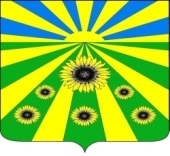 РАСПОРЯЖЕНИЕАДМИНИСТРАЦИИ РАССВЕТОВСКОГО СЕЛЬСКОГО ПОСЕЛЕНИЯ СТАРОМИНСКОГО РАЙОНАот____________                                                                                               № -рп. РассветО  назначении пенсии за выслугу  лет _________________                                                                   (инициалы, фамилия)           В соответствии с решением Совета Рассветовского сельского поселения Староминского района от __________2016 года № ____«О пенсии за выслугу лет лицам, замещавшим муниципальные должности и должности муниципальной службы муниципального образования Рассветовское сельское поселение Староминского района»,  руководствуясь статьёй ____ Устава Рассветовского сельского поселения Староминского района:Установить  пенсию за выслугу лет __________________________________________________________________________________________,(фамилия, имя, отчество)замещавшему(ей) должность ________________________________________________________________________________________________________,(наименование должности)имеющему стаж муниципальной службы ____ лет ____ месяцев _____ дней, что составляет _____ % трудовой  (страховой) пенсии по старости (инвалидности), определенной в размере __________ рублей ______ копеек, учитываемой для назначения пенсии за выслугу лет.Назначить пенсию за выслугу лет в размере _________ рублей ______ копеек с «___»______________ года.Контроль за выполнением настоящего распоряжения оставляю за собой.Настоящее распоряжение вступает в силу со дня его подписания.Глава Рассветовского сельского поселенияСтароминского района                                 ___________      ________________                                                          (подпись)              (инициалы, фамилия)Глава Рассветовского сельского поселенияСтароминского района                                                                    А.В. ДемченкоПоручение №___В муниципальное казенное учреждение «Централизованная бухгалтерия администрации Рассветовского сельского поселения Староминского района»	Фамилия, имя, отчество ___________________________________________________	Домашний адрес лица, которому установлена пенсия за выслугу лет __________________________________________________________________________________________	На основании распоряжения администрации Рассветовского сельского поселения Староминского района от «__» ___________ 20__ года №  ____-р                                     (дата, №)1) выплачивать пенсию за выслугу лет  в размере __________ рублей _______ копеек с ________________________20__ года         по _________________ 20__года.2) приостановить выплату пенсии за выслугу лет с ___________________ в связи _____________________________________________________________________________(основание)3) возобновить выплату пенсии за выслугу лет с _____________________  в связи _____________________________________________________________________________(основание)в сумме _____ руб. ____________ коп.4) прекратить выплату пенсии за выслугу лет с ________________________ в связи _____________________________________________________________________________(основание)Глава Рассветовского сельского поселенияСтароминского района                                                                    А.В. ДемченкоРАСПОРЯЖЕНИЕАДМИНИСТРАЦИИ РАССВЕТОВСКОГО СЕЛЬСКОГО ПОСЕЛЕНИЯ СТАРОМИНСКОГО РАЙОНАот____________                                                                                               № -рп. РассветО  приостановлении (возобновлении, прекращении) выплаты пенсии за выслугу  лет _________________                                          (инициалы, фамилия)_____________________________________________________________________________________________________________________________________________________________________________________,(основания для приостановления, возобновления и прекращения выплаты пенсии за выслугу лет)приостановить (возобновить, прекратить) с ___________________________выплату пенсии за выслугу лет ______________________________________                                                        (фамилия, имя, отчество)Контроль за выполнением настоящего распоряжения оставляю за собой.Настоящее распоряжение  вступает в силу со дня его подписания.Глава Рассветовского сельского поселенияСтароминского  района                                ___________      ________________                                                          (подпись)              (инициалы, фамилияРАСПОРЯЖЕНИЕАДМИНИСТРАЦИИ РАССВЕТОВСКОГО СЕЛЬСКОГО ПОСЕЛЕНИЯ СТАРОМИНСКОГО РАЙОНАот____________                                                                                               № -рп. РассветОб изменении размера пенсии за выслугу  лет _________________                                                                                  (инициалы, фамилия)В  соответствии  с федеральным законом от 17 декабря 2001 года  № 173-ФЗ «О трудовых пенсиях в Российской Федерации», Федеральный закон от 28 декабря 2013 г. № 400-ФЗ «О страховых пенсиях» __________________________________________________________________, (документ, на основании которого увеличивается размер трудовой (страховой) пенсии,стаж муниципальной службы)руководствуясь статьей ___ Устава Рассветовского сельского поселения Староминского района:Изменить ______________________ размер пенсии за выслугу лет                          (фамилия, имя, отчество)и установить её в сумме ________ рублей _______ копеек, что соответствует  ___% от  размера трудовой (страховой) пенсии по старости (инвалидности),  определенной в  размере __________ рублей ______ копеек, учитываемой для назначения пенсии за выслугу лет.Настоящее распоряжение  вступает в силу со дня его подписания.Глава Рассветовского сельского поселенияСтароминского  района                                 ___________      ________________                                                          (подпись)              (инициалы, фамилияГлава Рассветовского сельского поселенияСтароминского района                                                                  А.В. Демченко                       ЛИСТ СОГЛАСОВАНИЯпроекта постановления администрации Рассветовского сельского поселения Староминского района от ____________.№ _____ «Об утверждении Порядка предоставления пенсии за выслугу лет лицам, замещавшим муниципальные должности и должности муниципальной службы муниципального образования Рассветовское сельское поселение Староминского района»Проект подготовлен:Специалистом 1 категорииадминистрации Рассветовского сельского поселения                                            Л.В.Бреевой                                                              Согласован:Специалистом 1 категорииадминистрации Рассветовского сельского поселения                                            И.В. Колчиной                                                                                                                                                 «___»_______2016 г.ПРИЛОЖЕНИЕУТВЕРЖДЕН
постановлением администрацииРассветовского сельского поселенияСтароминского районаот 29.08.2016 № 144ПРИЛОЖЕНИЕ № 1к Порядку предоставления   пенсии за выслугу лет лицам, замещавшим муниципальные должности и должности муниципальной службы муниципального образования Рассветовское сельское поселениеСтароминского районаГлаве Рассветовского сельского поселения Староминского района____________________________________________________________________________(фамилия, имя, отчество)        От _______________________________________________________________________________________________________________(фамилия, имя, отчество заявителя)Проживающий(ая) по адресу:________________________________________________________________________________________________________________________________________________________Телефон:______________________________        ____________________________________________________________________________(подпись, инициалы, фамилия должность лица принявшего заявление)ПРИЛОЖЕНИЕ № 2к Порядку предоставления   пенсии за выслугу лет лицам, замещавшим муниципальные должности и должности муниципальной службы муниципального образования Рассветовское сельское поселениеСтароминского района № п/пДата назначения на должностьДата увольнения с должностиНаименование должностиНаименование организацииПродолжительность  муниципальной (государственной) службы (работы)Продолжительность  муниципальной (государственной) службы (работы)Продолжительность  муниципальной (государственной) службы (работы)№ п/пДата назначения на должностьДата увольнения с должностиНаименование должностиНаименование организациилет месяцев днейВсего:Всего:Всего:Всего:Всего:«__» _________ 20__г.______________________________________________________________________________________________________(подпись, инициалы, фамилия и должность лица оформившего справкуПРИЛОЖЕНИЕ № 3к Порядку предоставления   пенсии за выслугу лет лицам, замещавшим муниципальные должности и должности муниципальной службы муниципального образования Рассветовское сельское поселениеСтароминского района Председателю комиссии по назначению пенсии за выслугу лет_________________________________(инициалы, фамилия) «__» _________ 20__г. «__» _________ 20__г.____________________________________________________________________ (подпись, инициалы, фамилия и должность лица оформившего справку____________________________________________________________________ (подпись, инициалы, фамилия и должность лица оформившего справкуПРИЛОЖЕНИЕ № 4к Порядку предоставления   пенсии за выслугу лет лицам, замещавшим муниципальные должности и должности муниципальной службы муниципального образования Рассветовское сельское поселениеСтароминского района ПРИЛОЖЕНИЕ № 4к Порядку предоставления   пенсии за выслугу лет лицам, замещавшим муниципальные должности и должности муниципальной службы муниципального образования Рассветовское сельское поселениеСтароминского района ПРИЛОЖЕНИЕ № 5к Порядку предоставления   пенсии за выслугу лет лицам, замещавшим муниципальные должности и должности муниципальной службы муниципального образования Рассветовское сельское поселениеСтароминского района «__» _________ 20__г.______________________________________________________________________________________________________(подпись, инициалы, фамилия и должность лица оформившего справкуПРИЛОЖЕНИЕ № 6к Порядку предоставления   пенсии за выслугу лет лицам, замещавшим муниципальные должности и должности муниципальной службы муниципального образования Рассветовское сельское поселениеСтароминского района ПРИЛОЖЕНИЕ № 7к Порядку предоставления   пенсии за выслугу лет лицам, замещавшим муниципальные должности и должности муниципальной службы муниципального образования Рассветовское сельское поселениеСтароминского района 